от                   №          -пО внесении изменений в постановление администрации Палехского муниципального района от 05.09.2012 № 540-п «Об утверждении административного регламента по осуществлению муниципального земельного контроля на территории  Палехского муниципального района»    На основании Устава Палехского муниципального района, в целях  приведения муниципального правового акта в соответствие с действующим законодательством, администрация Палехского муниципального района           постановляет:   1. Внести в приложение к постановлению администрации Палехского муниципального района от 05.09.2012 № 540-п «Об утверждении административного регламента по осуществлению муниципального земельного контроля на территории  Палехского муниципального района» следующие изменения:   1.1. Дополнить пункт 1.18. раздела 1 абзацами следующего содержания:            « В случае выявления в ходе проведения проверки в рамках осуществления муниципального земельного контроля нарушения требований земельного законодательства, за которое законодательством Российской Федерации предусмотрена административная и иная ответственность, органы муниципального земельного контроля в течение 3 рабочих дней со дня составления акта проверки направляют копию акта проверки с указанием информации о наличии признаков выявленного нарушения с приложением (при наличии) результатов выполненных в ходе проведения проверки измерений, материалов фотосъемки, объяснений проверяемого лица и иных связанных с проведением проверки документов или их копий (далее - приложение) в территориальный орган федерального органа государственного земельного надзора.           Копия акта проверки с приложением направляется в форме электронного документа, подписанного усиленной квалифицированной электронной подписью уполномоченного должностного лица органа муниципального земельного контроля, или в случае невозможности направления в форме электронного документа - на бумажном носителе.          В случае выявления при проведении проверки нарушений юридическим лицом, индивидуальным предпринимателем обязательных требований или требований, установленных муниципальными правовыми актами, должностные лица органа муниципального контроля, проводившие проверку, обязаны:          - принять меры по контролю за устранением выявленных нарушений, их предупреждению, предотвращению возможного причинения вреда жизни, здоровью граждан, вреда животным, растениям, окружающей среде, объектам культурного наследия (памятникам истории и культуры) народов Российской Федерации, музейным предметам и музейным коллекциям, включенным в состав Музейного фонда Российской Федерации, особо ценным, в том числе уникальным, документам Архивного фонда Российской Федерации, документам, имеющим особое историческое, научное, культурное значение, входящим в состав национального библиотечного фонда, обеспечению безопасности государства, предупреждению возникновения чрезвычайных ситуаций природного и техногенного характера, а также меры по привлечению лиц, допустивших выявленные нарушения, к ответственности.»          2. Настоящее постановление вступает в силу после официального               опубликования в Информационном бюллетене органов местного самоуправления Палехского муниципального района.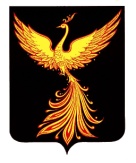 АДМИНИСТРАЦИЯПАЛЕХСКОГО МУНИЦИПАЛЬНОГО РАЙОНА АДМИНИСТРАЦИЯПАЛЕХСКОГО МУНИЦИПАЛЬНОГО РАЙОНА АДМИНИСТРАЦИЯПАЛЕХСКОГО МУНИЦИПАЛЬНОГО РАЙОНА ПОСТАНОВЛЕНИЕПОСТАНОВЛЕНИЕПОСТАНОВЛЕНИЕГлава Палехскогомуниципального района    И.В.Старкин